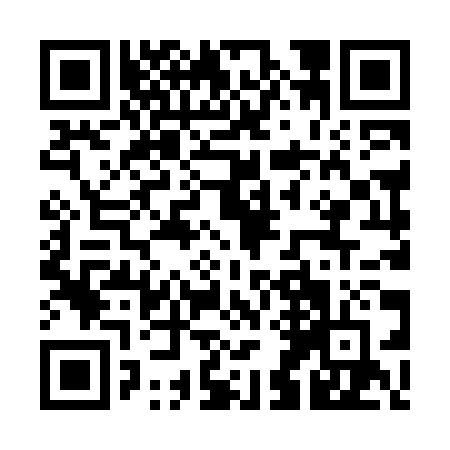 Prayer times for Tilton-Northfield, New Hampshire, USAMon 1 Jul 2024 - Wed 31 Jul 2024High Latitude Method: Angle Based RulePrayer Calculation Method: Islamic Society of North AmericaAsar Calculation Method: ShafiPrayer times provided by https://www.salahtimes.comDateDayFajrSunriseDhuhrAsrMaghribIsha1Mon3:215:1012:504:568:3110:192Tue3:225:1012:514:568:3110:193Wed3:235:1112:514:568:3010:184Thu3:245:1212:514:568:3010:175Fri3:255:1212:514:568:3010:176Sat3:265:1312:514:568:2910:167Sun3:275:1412:514:568:2910:158Mon3:285:1412:524:568:2910:159Tue3:295:1512:524:568:2810:1410Wed3:305:1612:524:568:2810:1311Thu3:325:1712:524:568:2710:1212Fri3:335:1712:524:568:2710:1113Sat3:345:1812:524:568:2610:1014Sun3:355:1912:524:568:2510:0915Mon3:375:2012:524:568:2510:0816Tue3:385:2112:534:568:2410:0617Wed3:395:2212:534:568:2310:0518Thu3:415:2312:534:558:2210:0419Fri3:425:2412:534:558:2210:0320Sat3:445:2512:534:558:2110:0121Sun3:455:2512:534:558:2010:0022Mon3:465:2612:534:558:199:5923Tue3:485:2712:534:548:189:5724Wed3:495:2812:534:548:179:5625Thu3:515:2912:534:548:169:5426Fri3:525:3012:534:538:159:5327Sat3:545:3112:534:538:149:5128Sun3:555:3212:534:538:139:5029Mon3:575:3412:534:528:129:4830Tue3:585:3512:534:528:109:4631Wed4:005:3612:534:528:099:45